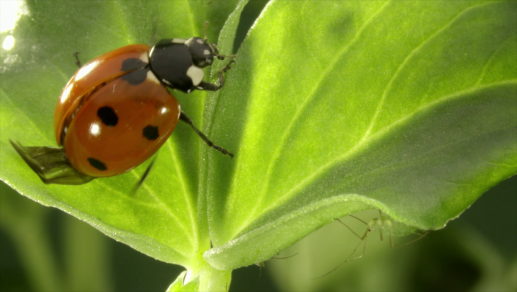 Der Marienkäfer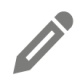 1. Warum heißt der Marienkäfer eigentlich Marienkäfer?__________________________________________________________________________________________________________________________________________________________________________________________________________________________________________2. Welche beiden Lieblingsbeschäftigungen hat der Marienkäfer?__________________________________________________________________________________________________________________________________________________________________________________________________________________________________________3. Wie viele Eier kann ein Siebenpunkt-Marienkäfer-Weibchen legen?______________________________________________________________________________4. Wie wird die Marienkäferlarve noch genannt und warum?______________________________________________________________________________5. Welche Farbe hat ein frisch geschlüpfter Siebenpunkt-Marienkäfer? Wie viele Punkte hat er?____________________________________________________________________________________________________________________________________________________________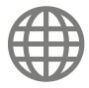 6. Hat die Anzahl der Punkte auf dem Rücken der Marienkäfer tatsächlich etwas mit ihrem Alter zu tun?Recherchiert im Internet.__________________________________________________________________________________________________________________________________________________________________________________________________________________________________________7. Informiert euch im Internet über die Färbung und Punkte anderer Marienkäferarten. Notiert Gemeinsamkeiten und Unterschiede.________________________________________________________________________________________________________________________________________________________________________________________________________________________________________________________________________________________________________________________